STRUTTURA DIDATTICA SPECIALE DI LINGUE E LETTERATURE STRANIERE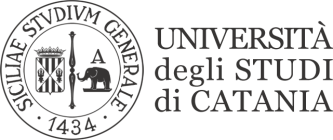                                                               RAGUSALINGUA E TRADUZIONE CINESE I/IILINGUAGGI SETTORIALI E TRADUZIONE CINESEII SESSIONEPROVE SCRITTELINGUA E TRADUZIONE CINESE 1  (Benedetti)MANTEGNA   27Y62000708   25,3Y62000873   22,5Y62000492   NON IDONEOY62000769   26,7Y62000796   23Y62000730 28Y62000818   SUPERATO CON RISERVAY62000570   NON IDONEOY62000553   NON IDONEOY62000789   28,2Y62000779   26,4Y62000815   21,3Y62000851   24,3Y62000781   26,8Y62000819   27,6Y62000933  25,8Y62000901   25,2Y62000664   24Y62000731   22,4Y62000753   29,2Y62000739   28,5Y62000917   29,6Y62000840   29,6Y62000914   21,5Y62000806   24,5Y62000705   18Y62000839   27Y62000754   29Y62000531   23,5Y62000652   22Y62000920   27,8Y62000750   25,4Y62000707   24Y62000837   25,3Y62000788   27Y62000925   23,6Y62000485   27,8Y62000785   28,4Y62000885   26GURGONE   NON IDONEOY62000729   29,6Y62000857   28,8Y62000906    26Y62000791   29,2Y62000927   NON IDONEOY62000850   SUPERATO CON RISERVAY62000829   24,5Y62000807   27,8Y62000770   25,8Y62000721   29Y62000794   23Y62000847   22,4Y62000868   29,2Y62000749   25,2Y62000830   23,7LINGUA E TRADUZIONE CINESE 2 (Benedetti)Y62000527   26Y62000889  (A.S.)  NON IDONEOY62000594   18Y62000657   SUPERATO CON RISERVAY62000562   22Y62000578   25,7Y62000336   26Y62000566   26,8Y62000512   24,7Y62000606   SUPERATO CON RISERVAY62000593   23,4Y62000560   22,5Y62000550   23Y62000599   21Y62000672   26,2Y62000250   21,8Y62000378   19,5Y62000612   27,5Y62000489   28Y62000497   28Y62000583   22Y62000520   24Y62000543   21Y62000476   28,5Y62000649   20Y62000465   NON IDONEOY62000555   18Y62000110   NON IDONEOY62000014   NON IDONEOY62000508   NON IDONEOLINGUAGGI SETTORIALI E TRADUZIONE CINESE (Ottaviano)O91000420   NON IDONEOY62000308   23Y62000026   22Y62000315   24,2Y62000196   SUPERATO CON RISERVAY62000307   25,5Y62000171   NON IDONEOY62000433   27,7Y62000411   26,2Y62000313   18,2O91000093   SUPERATO CON MOLTA RISERVAY62000022   NON IDONEOY62000341   26,5Y62000361   18,7Y62000065   SUPERATO CON RISERVAY62000400   29,5Y62000304   28,7Y62000351   25,7Y62000448   26,7Y62000356   26,2O91000380   18Y62000256   27,2Y62000363   25,5Y62000235   25,2Y62000197   NON IDONEOY62000389   20Y62000258   27,5Ragusa, 6 giugno 2018